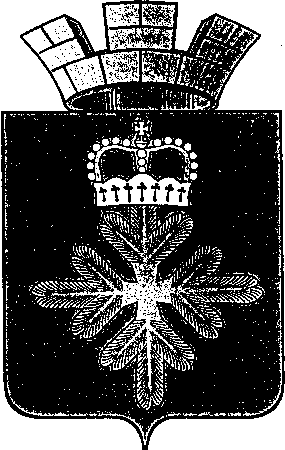 ПОСТАНОВЛЕНИЕАДМИНИСТРАЦИИ ГОРОДСКОГО ОКРУГА ПЕЛЫМО проведении публичных слушаний в городском округе Пелым по проекту решения о предоставлении разрешения на условно разрешенный вид использования земельного участкаНа основании протокола заседания комиссии по землепользованию и застройке городского округа Пелым от 09.09.2020 № 1, в соответствии со статьей 39 Градостроительного кодекса Российской Федерации, в целях соблюдения права человека на благоприятные условия жизнедеятельности, прав и законных интересов правообладателей земельных участков руководствуясь Федеральным законом от 06 октября 2003 года № 131-ФЗ «Об общих принципах организации местного самоуправления в Российской Федерации», Положением «О порядке организации и проведения в городском округе Пелым общественных обсуждений и публичных слушаний по проектам генеральных планов, проектам правил землепользования и застройки, проектам планировки территории, проектам межевания территории, проектам правил благоустройства территорий, проектам решений о предоставлении разрешения на условно разрешенный вид использования земельного участка или объекта капитального строительства, проектам решений о предоставлении разрешения на отклонение от предельных параметров разрешенного строительства, реконструкции объектов капитального строительства», утвержденным решением Думы городского округа Пелым от 30.05.2019 № 23/27, статьей 31 Устава городского округа Пелым, администрация городского округа ПелымПОСТАНОВЛЯЕТ:Назначить проведение публичных слушаний по проекту решения о предоставлении разрешения на условно разрешенный вид использования земельного участка:1) предоставить Горшкову Ивану Васильевичу разрешение на условно разрешенный вид использования земельного участка обще	й площадью 1 000 кв.м. с кадастровым номером 66:70:0101002:123, расположенного по адресу: Свердловская обл., г. Ивдель, пгт. Пелым, ул. Павлика Морозова, 19 – «Магазины». Комиссии по землепользованию и застройке городского округа Пелым опубликовать извещение о проведении публичных слушаний в информационной газете «Пелымский вестник» и разместить его на официальном сайте городского округа Пелым в информационно-телекоммуникационной сети «Интернет» (http://go.pelym-adm.info/) не позднее 14.09.2020.Настоящее постановление опубликовать в информационной газете «Пелымский вестник» и разместить на официальном сайте городского округа Пелым в информационно-телекоммуникационной сети «Интернет».Контроль за исполнением настоящего постановления возложить на заместителя главы администрации городского округа Пелым Т.Н. Баландину.Глава городского округа Пелым                                                              Ш.Т. Алиевот 14.09.2020 № 248п. Пелым 